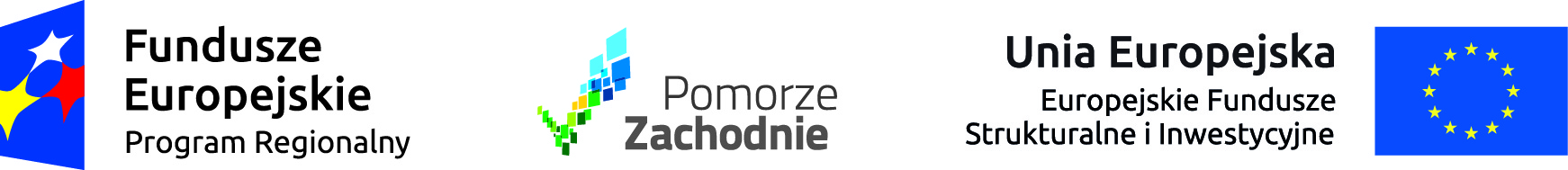 Tytuł projektu „Zwiększenie potencjału oraz zakresu produkcyjnego firmy Tweetop Sp. z o.o. poprzez wdrożenie innowacyjnej technologii produkcji rur wielowarstwowych Polietylen-Evoh-Polietylen.”; Nabór nr RPZP.01.05.00-IZ.00-32-005/18 . Regionalny Program Operacyjny Województwa Zachodniopomorskiego 2014 – 2020; Oś Priorytetowa 1 Gospodarka, Innowacje, Nowoczesne Technologie; Działanie 1.5 Inwestycje przedsiębiorstw wspierające rozwój regionalnych specjalizacji oraz inteligentnych specjalizacji.Wzór stanowi Załącznik nr 5 do Zapytania ofertowego nr 1/01/2019/RPOWZ„Nabycie ciągu technologicznego do produkcji rur wielowarstwowych typu pert/aluminium/pert w zakresie średnicy zewnętrznej od 12 do 32 mm (DN12, DN14, DN16, DN17, DN18, DN20, DN25, DN32)”. Nazwa i adres wykonawcy………………………………………………………………..WYKAZ OSÓBData i podpis ……………………………………………………………L.p.Pełniona funkcja zgodna z umową o pracę lub umową cywilnoprawną Charakter stosunku umownego i data zawarcia umowy